Superhero Mating Ad CreatorDirections:  Follow directions in each section to create your superhero for speed mating.Step 1:  Describe your hero’s superpower (i.e., phenotype).Step 2:  Describe the genotype for that superpower (specifically, describe the alleles for that superpower and whether they are dominant or recessive).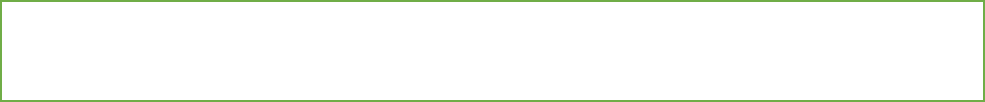 Step 3:  Describe the superhero’s backstory of how the power was attained (i.e., inherited trait or genetic mutation).Step 4:  Describe how finding the ideal mate will allow for genetic variation through mating.Step 5:  Draw and color your superhero. Then, write five to seven sentences using information from the steps above to create a final mating ad to be used during speed mating. 